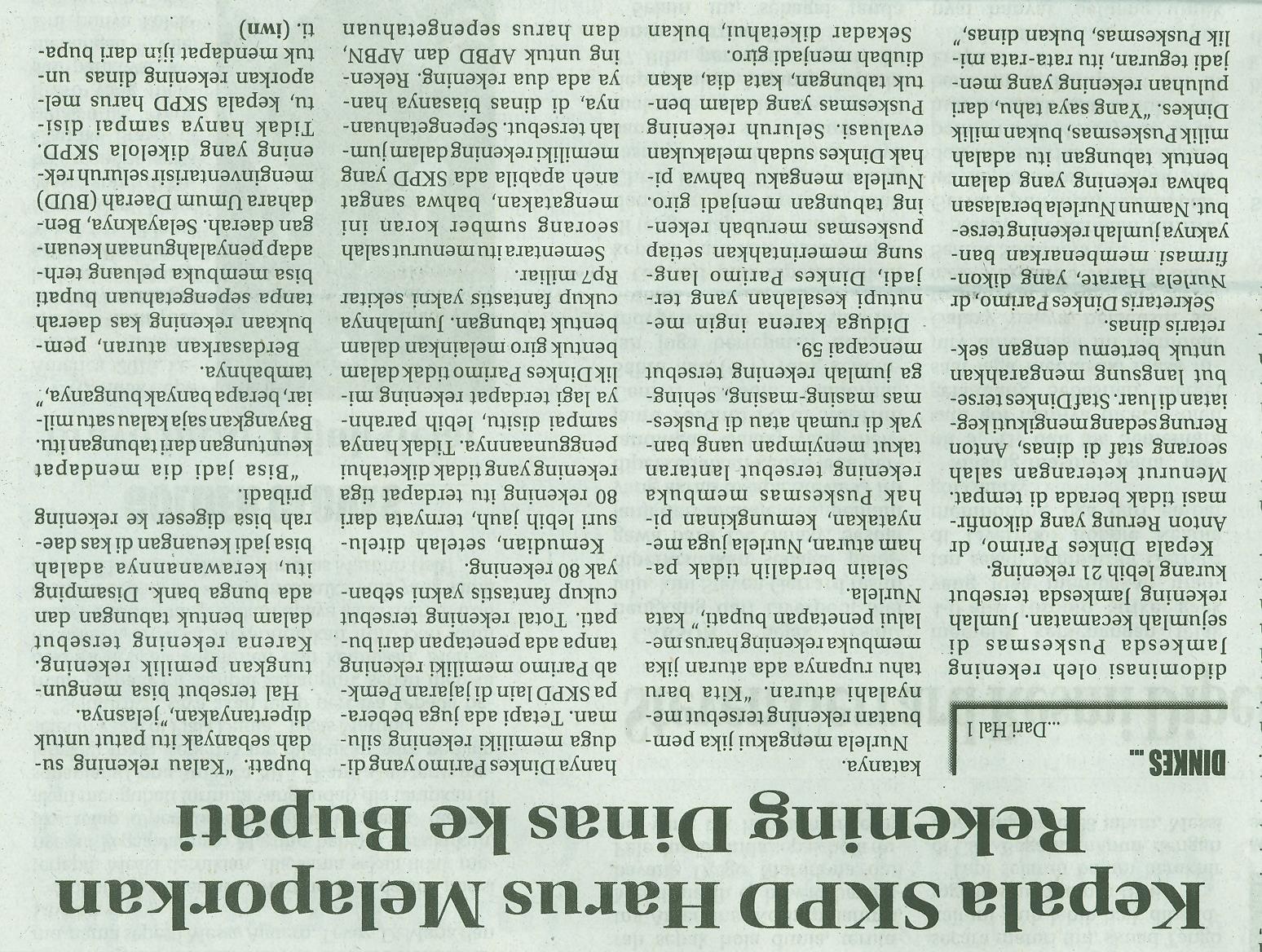 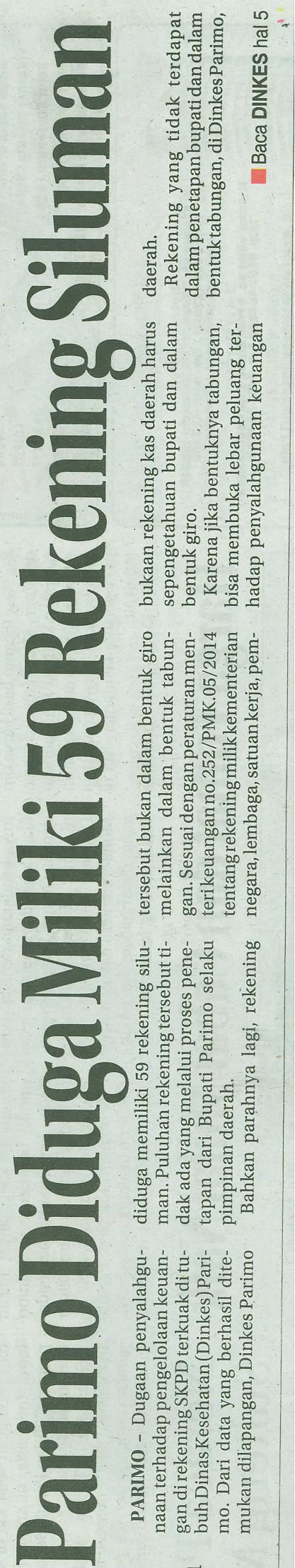 Harian    :RadarKasubaudSulteng IHari, tanggal:Rabu, 7 Juli 2015KasubaudSulteng IKeterangan:Parimo Diduga Miliki 59 Rekening SilumanKasubaudSulteng IEntitas:ParimoKasubaudSulteng I